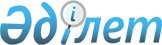 О внесении изменений и дополнения в решение Успенского районного маслихата (XXX сессия V созыв) от 26 декабря 2013 года № 135/30 "О бюджете Успенского района на 2014 - 2016 годы"
					
			Утративший силу
			
			
		
					Решение маслихата Успенского района Павлодарской области от 28 апреля 2014 года № 165/35. Зарегистрировано Департаментом юстиции Павлодарской области 13 мая 2014 года № 3801. Утратило силу решением маслихата Успенского района Павлодарской области от 23 февраля 2015 года № 238/42      Примечание РЦПИ.

      В тексте документа сохранена пунктуация и орфография оригинала.

      Сноска. Утратило силу решением маслихата Успенского района Павлодарской области от 23.02.2015 № 238/42.



      В соответствии с подпунктом 4) пункта 2 статьи 106 Бюджетного Кодекса Республики Казахстан от 4 декабря 2008 года, подпунктом 1) пункта 1 статьи 6 Закона Республики Казахстан "О местном государственном управлении и самоуправлении в Республике Казахстан" от 23 января 2001 года, постановлением акимата области от 24 апреля 2014 года № 128/4 "О внесении изменений и дополнений в постановление акимата Павлодарской области от 30 декабря 2013 года № 426/13 "О реализации решения Павлодарского областного маслихата (XXVI (внеочередная) сессия, V созыв) от 13 декабря 2013 года № 198/26 "Об областном бюджете на 2014 - 2016 годы", Успенский районный маслихат РЕШИЛ:



      1. Внести в решение Успенского районного маслихата (XXX сессия, V созыв) от 26 декабря 2013 года № 135/30 "О бюджете Успенского района на 2014 - 2016 годы" (зарегистрированное в Реестре государственной регистрации нормативных правовых актов за № 3657 от 9 января 2014 года, опубликовано от 10 января 2014 года в газетах "Апта айнасы" № 2, от 10 января 2014 года "Сельские будни" № 2) следующие изменения и дополнение:



      в пункте 1:

      в подпункте 1):

      цифры "1 788 814" заменить цифрами "1 849 436";

      цифры "1 559 522" заменить цифрами "1 620 144";

      в подпункте 2) цифры "1 816 700" заменить цифрами "1 877 322";



      в пункте 3-1:

      цифры "19 384" заменить цифрами "24 886";

      дополнить абзацем следующего содержания:

      "55 120 тысяч тенге – на выплату ежемесячной надбавки за особые условия труда к должностным окладам работников государственных учреждений, не являющихся государственными служащими, а также работников государственных предприятий, финансируемых из местных бюджетов.";



      приложение 1 к указанному решению изложить в новой редакции согласно приложению к настоящему решению.



      2. Контроль за реализацией данного решения возложить на постоянную комиссию районного маслихата по экономике и бюджету.



      3. Настоящее решение вводится в действие с 1 января 2014 года.

 

 

       Приложение       

к решению Успенского   

районного маслихата   

(XXXV внеочередная сессия,

V созыв) от 28 апреля  

2014 года № 165/35    

      Приложение 1        

к решению Успенского      

районного маслихата      

(XXX сессия, V созыв)     

от 26 декабря 2013 года № 135/30  БЮДЖЕТ РАЙОНА НА 2014 год

(с изменениями и дополнением)

 

 
					© 2012. РГП на ПХВ «Институт законодательства и правовой информации Республики Казахстан» Министерства юстиции Республики Казахстан
				      Председатель сессииЕ. Горбатюк      Секретарь районного маслихатаР. БечеловаКатегория

 Категория

 Категория

 Категория

 Категория

 Категория

 Категория

 Категория

 Категория

 Сумма (тыс. тенге)

 Класс

 Класс

 Класс

 Класс

 Класс

 Класс

 Класс

 Сумма (тыс. тенге)

 Подкласс

 Подкласс

 Подкласс

 Подкласс

 Подкласс

 Сумма (тыс. тенге)

 Наименование

 Наименование

 Наименование

 Сумма (тыс. тенге)

 I. ДОХОДЫ

 I. ДОХОДЫ

 I. ДОХОДЫ

 1 849 436

 1

 1

 Налоговые поступления

 Налоговые поступления

 Налоговые поступления

 227 457

 01

 01

 Подоходный налог

 Подоходный налог

 Подоходный налог

 102 009

 2

 2

 Индивидуальный подоходный налог

 Индивидуальный подоходный налог

 Индивидуальный подоходный налог

 102 009

 03

 03

 Социальный налог

 Социальный налог

 Социальный налог

 73 738

 1

 1

 Социальный налог

 Социальный налог

 Социальный налог

 73 738

 04

 04

 Налоги на собственность

 Налоги на собственность

 Налоги на собственность

 45 087

 1

 1

 Налоги на имущество

 Налоги на имущество

 Налоги на имущество

 12 171

 3

 3

 Земельный налог

 Земельный налог

 Земельный налог

 2 544

 4

 4

 Налог на транспортные средства

 Налог на транспортные средства

 Налог на транспортные средства

 17 960

 5

 5

 Единый земельный налог

 Единый земельный налог

 Единый земельный налог

 12 412

 05

 05

 Внутренние налоги на товары, работы и услуги

 Внутренние налоги на товары, работы и услуги

 Внутренние налоги на товары, работы и услуги

 4 855

 2

 2

 Акцизы

 Акцизы

 Акцизы

 1 300

 3

 3

 Поступления за использование природных и других ресурсов

 Поступления за использование природных и других ресурсов

 Поступления за использование природных и других ресурсов

 1 120

 4

 4

 Сборы за ведение предпринимательской и профессиональной деятельности

 Сборы за ведение предпринимательской и профессиональной деятельности

 Сборы за ведение предпринимательской и профессиональной деятельности

 2 435

 08

 08

 Обязательные платежи, взимаемые за совершение юридически значимых действий и (или) выдачу документов уполномоченными на то государственными органами или должностными лицами

 Обязательные платежи, взимаемые за совершение юридически значимых действий и (или) выдачу документов уполномоченными на то государственными органами или должностными лицами

 Обязательные платежи, взимаемые за совершение юридически значимых действий и (или) выдачу документов уполномоченными на то государственными органами или должностными лицами

 1 768

 1

 1

 Государственная пошлина

 Государственная пошлина

 Государственная пошлина

 1 768

 2

 2

 Неналоговые поступления

 Неналоговые поступления

 Неналоговые поступления

 1 619

 01

 01

 Доходы от государственной собственности

 Доходы от государственной собственности

 Доходы от государственной собственности

 619

 5

 5

 Доходы от аренды имущества, находящегося в государственной собственности

 Доходы от аренды имущества, находящегося в государственной собственности

 Доходы от аренды имущества, находящегося в государственной собственности

 613

 7

 7

 Вознаграждения по кредитам, выданным из государственного бюджета

 Вознаграждения по кредитам, выданным из государственного бюджета

 Вознаграждения по кредитам, выданным из государственного бюджета

 6

 06

 06

 Прочие неналоговые поступления

 Прочие неналоговые поступления

 Прочие неналоговые поступления

 1 000

 1

 1

 Прочие неналоговые поступления

 Прочие неналоговые поступления

 Прочие неналоговые поступления

 1 000

 3

 3

 Поступления от продажи основного капитала

 Поступления от продажи основного капитала

 Поступления от продажи основного капитала

 216

 03

 03

 Продажа земли и нематериальных активов

 Продажа земли и нематериальных активов

 Продажа земли и нематериальных активов

 216

 1

 1

 Продажа земли

 Продажа земли

 Продажа земли

 67

 2

 2

 Продажа нематериальных активов

 Продажа нематериальных активов

 Продажа нематериальных активов

 149

 4

 4

 Поступления трансфертов

 Поступления трансфертов

 Поступления трансфертов

 1 620 144

 02

 02

 Трансферты из вышестоящих органов государственного управления

 Трансферты из вышестоящих органов государственного управления

 Трансферты из вышестоящих органов государственного управления

 1 620 144

 2

 2

 Трансферты из областного бюджета

 Трансферты из областного бюджета

 Трансферты из областного бюджета

 1 620 144

 Функциональная группа

 Функциональная группа

 Функциональная группа

 Функциональная группа

 Функциональная группа

 Функциональная группа

 Функциональная группа

 Функциональная группа

 Сумма (тыс. тенге)

 Сумма (тыс. тенге)

 Функциональная подгруппа

 Функциональная подгруппа

 Функциональная подгруппа

 Функциональная подгруппа

 Функциональная подгруппа

 Функциональная подгруппа

 Функциональная подгруппа

 Сумма (тыс. тенге)

 Сумма (тыс. тенге)

 Администратор бюджетных программ

 Администратор бюджетных программ

 Администратор бюджетных программ

 Администратор бюджетных программ

 Администратор бюджетных программ

 Сумма (тыс. тенге)

 Сумма (тыс. тенге)

 Программа

 Программа

 Программа

 Сумма (тыс. тенге)

 Сумма (тыс. тенге)

 Наименование

 Сумма (тыс. тенге)

 Сумма (тыс. тенге)

 II. ЗАТРАТЫ

 1 877 322

 1 877 322

 01

 Государственные услуги общего характера

 231 713

 231 713

 1

 1

 Представительные, исполнительные и другие органы, выполняющие общие функции государственного управления

 206 479

 206 479

 112

 112

 Аппарат маслихата района (города областного значения)

 11 613

 11 613

 001

 001

 Услуги по обеспечению деятельности маслихата района (города областного значения)

 11 443

 11 443

 003

 003

 Капитальные расходы государственного органа

 170

 170

 122

 122

 Аппарат акима района (города областного значения)

 63 735

 63 735

 001

 001

 Услуги по обеспечению деятельности акима района (города областного значения)

 59 581

 59 581

 003

 003

 Капитальные расходы государственного органа

 4 154

 4 154

 123

 123

 Аппарат акима района в городе, города районного значения, поселка, села, сельского округа

 131 131

 131 131

 001

 001

 Услуги по обеспечению деятельности акима района в городе, города районного значения, поселка, села, сельского округа

 130 771

 130 771

 022

 022

 Капитальные расходы государственного органа

 360

 360

 2

 2

 Финансовая деятельность

 12 299

 12 299

 452

 452

 Отдел финансов района (города областного значения)

 12 299

 12 299

 001

 001

 Услуги по реализации государственной политики в области исполнения бюджета района (города областного значения) и управления коммунальной собственностью района (города областного значения)

 10 733

 10 733

 003

 003

 Проведение оценки имущества в целях налогообложения

 527

 527

 011

 011

 Учет, хранение, оценка и реализация имущества, поступившего в коммунальную собственность

 781

 781

 018

 018

 Капитальные расходы государственного органа

 258

 258

 5

 5

 Планирование и статистическая деятельность

 12 935

 12 935

 453

 453

 Отдел экономики и бюджетного планирования района (города областного значения)

 12 935

 12 935

 001

 001

 Услуги по реализации государственной политики в области формирования и развития экономической политики, системы государственного планирования и управления района (города областного значения)

 12 885

 12 885

 004

 004

 Капитальные расходы государственного органа

 50

 50

 02

 Оборона

 11 850

 11 850

 1

 1

 Военные нужды

 5 582

 5 582

 122

 122

 Аппарат акима района (города областного значения)

 5 582

 5 582

 005

 005

 Мероприятия в рамках исполнения всеобщей воинской обязанности

 5 582

 5 582

 2

 2

 Организация работы по чрезвычайным ситуациям

 6 268

 6 268

 122

 122

 Аппарат акима района (города областного значения)

 6 268

 6 268

 006

 006

 Предупреждение и ликвидация чрезвычайных ситуаций масштаба района (города областного значения)

 1 200

 1 200

 007

 007

 Мероприятия по профилактике и тушению степных пожаров районного (городского) масштаба, а также пожаров в населенных пунктах, в которых не созданы органы государственной противопожарной службы

 5 068

 5 068

 03

 Общественный порядок, безопасность, правовая, судебная, уголовно-исполнительная деятельность

 1 229

 1 229

 9

 9

 Прочие услуги в области общественного порядка и безопасности

 1 229

 1 229

 458

 458

 Отдел жилищно-коммунального хозяйства, пассажирского транспорта и автомобильных дорог района (города областного значения)

 1 229

 1 229

 021

 021

 Обеспечение безопасности дорожного движения в населенных пунктах

 1 229

 1 229

 04

 Образование

 1 058 646

 1 058 646

 1

 1

 Дошкольное воспитание и обучение

 127 424

 127 424

 123

 123

 Аппарат акима района в городе, города районного значения, поселка, села, сельского округа

 67 044

 67 044

 004

 004

 Обеспечение деятельности организаций дошкольного воспитания и обучения

 67 044

 67 044

 464

 464

 Отдел образования района (города областного значения)

 60 380

 60 380

 040

 040

 Реализация государственного образовательного заказа в дошкольных организациях образования

 60 380

 60 380

 2

 2

 Начальное, основное среднее и общее среднее образование

 882 464

 882 464

 123

 123

 Аппарат акима района в городе, города районного значения, поселка, села, сельского округа

 6 051

 6 051

 005

 005

 Организация бесплатного подвоза учащихся до школы и обратно в сельской местности

 6 051

 6 051

 464

 464

 Отдел образования района (города областного значения)

 876 413

 876 413

 003

 003

 Общеобразовательное обучение

 848 198

 848 198

 006

 006

 Дополнительное образование для детей

 28 215

 28 215

 9

 9

 Прочие услуги в области образования

 48 758

 48 758

 464

 464

 Отдел образования района (города областного значения)

 48 758

 48 758

 001

 001

 Услуги по реализации государственной политики на местном уровне в области образования

 12 064

 12 064

 005

 005

 Приобретение и доставка учебников, учебно-методических комплексов для государственных учреждений образования района (города областного значения)

 8 264

 8 264

 007

 007

 Проведение школьных олимпиад, внешкольных мероприятий и конкурсов районного (городского) масштаба

 64

 64

 015

 015

 Ежемесячная выплата денежных средств опекунам (попечителям) на содержание ребенка-сироты (детей-сирот), и ребенка (детей), оставшегося без попечения родителей

 4 012

 4 012

 067

 067

 Капитальные расходы подведомственных государственных учреждений и организаций

 24 354

 24 354

 06

 Социальная помощь и социальное обеспечение

 110 204

 110 204

 2

 2

 Социальная помощь

 89 632

 89 632

 123

 123

 Аппарат акима района в городе, города районного значения, поселка, села, сельского округа

 17 146

 17 146

 003

 003

 Оказание социальной помощи нуждающимся гражданам на дому

 17 146

 17 146

 451

 451

 Отдел занятости и социальных программ района (города областного значения)

 72 486

 72 486

 002

 002

 Программа занятости

 16 342

 16 342

 004

 004

 Оказание социальной помощи на приобретение топлива специалистам здравоохранения, образования, социального обеспечения, культуры, спорта и ветеринарии в сельской местности в соответствии с законодательством Республики Казахстан

 4 414

 4 414

 005

 005

 Государственная адресная социальная помощь

 2 300

 2 300

 007

 007

 Социальная помощь отдельным категориям нуждающихся граждан по решениям местных представительных органов

 42 499

 42 499

 010

 010

 Материальное обеспечение детей-инвалидов, воспитывающихся и обучающихся на дому

 488

 488

 016

 016

 Государственные пособия на детей до 18 лет

 1 600

 1 600

 017

 017

 Обеспечение нуждающихся инвалидов обязательными гигиеническими средствами и предоставление услуг специалистами жестового языка, индивидуальными помощниками в соответствии с индивидуальной программой реабилитации инвалида

 4 843

 4 843

 9

 9

 Прочие услуги в области социальной помощи и социального обеспечения

 20 572

 20 572

 451

 451

 Отдел занятости и социальных программ района (города областного значения)

 20 572

 20 572

 001

 001

 Услуги по реализации государственной политики на местном уровне в области обеспечения занятости и реализации социальных программ для населения

 19 915

 19 915

 011

 011

 Оплата услуг по зачислению, выплате и доставке пособий и других социальных выплат

 657

 657

 07

 Жилищно-коммунальное хозяйство

 62 391

 62 391

 1

 1

 Жилищное хозяйство

 19 244

 19 244

 457

 457

 Отдел культуры, развития языков, физической культуры и спорта района (города областного значения)

 7 379

 7 379

 024

 024

 Ремонт объектов в рамках развития городов и сельских населенных пунктов по Дорожной карте занятости 2020

 7 379

 7 379

 458

 458

 Отдел жилищно-коммунального хозяйства, пассажирского транспорта и автомобильных дорог района (города областного значения)

 5 399

 5 399

 004

 004

 Обеспечение жильем отдельных категорий граждан

 5 399

 5 399

 464

 464

 Отдел образования района (города областного значения)

 3 969

 3 969

 026

 026

 Ремонт объектов в рамках развития городов и сельских населенных пунктов по Дорожной карте занятости 2020

 3 969

 3 969

 472

 472

 Отдел строительства, архитектуры и градостроительства района (города областного значения)

 2 497

 2 497

 003

 003

 Проектирование, строительство и (или) приобретение жилья коммунального жилищного фонда

 2 497

 2 497

 2

 2

 Коммунальное хозяйство

 15 100

 15 100

 123

 123

 Аппарат акима района в городе, города районного значения, поселка, села, сельского округа

 1 500

 1 500

 014

 014

 Организация водоснабжения населенных пунктов

 1 500

 1 500

 458

 458

 Отдел жилищно-коммунального хозяйства, пассажирского транспорта и автомобильных дорог района (города областного значения)

 6 100

 6 100

 012

 012

 Функционирование системы водоснабжения и водоотведения

 4 100

 4 100

 028

 028

 Развитие коммунального хозяйства

 2 000

 2 000

 472

 472

 Отдел строительства, архитектуры и градостроительства района (города областного значения)

 7 500

 7 500

 058

 058

 Развитие системы водоснабжения и водоотведения в сельских населенных пунктах

 7 500

 7 500

 3

 3

 Благоустройство населенных пунктов

 28 047

 28 047

 123

 123

 Аппарат акима района в городе, города районного значения, поселка, села, сельского округа

 28 047

 28 047

 008

 008

 Освещение улиц населенных пунктов

 13 671

 13 671

 009

 009

 Обеспечение санитарии населенных пунктов

 2 210

 2 210

 010

 010

 Содержание мест захоронений и погребение безродных

 426

 426

 011

 011

 Благоустройство и озеленение населенных пунктов

 11 740

 11 740

 08

 Культура, спорт, туризм и информационное пространство

 157 941

 157 941

 1

 1

 Деятельность в области культуры

 85 634

 85 634

 123

 123

 Аппарат акима района в городе, города районного значения, поселка, села, сельского округа

 902

 902

 006

 006

 Поддержка культурно-досуговой работы на местном уровне

 902

 902

 457

 457

 Отдел культуры, развития языков, физической культуры и спорта района (города областного значения)

 84 732

 84 732

 003

 003

 Поддержка культурно-досуговой работы

 81 757

 81 757

 015

 015

 Обеспечение сохранности историко-культурного наследия и доступа к ним

 2 975

 2 975

 2

 2

 Спорт

 6 500

 6 500

 457

 457

 Отдел культуры, развития языков, физической культуры и спорта района (города областного значения)

 6 500

 6 500

 009

 009

 Проведение спортивных соревнований на районном (города областного значения) уровне

 5 773

 5 773

 010

 010

 Подготовка и участие членов сборных команд района (города областного значения) по различным видам спорта на областных спортивных соревнованиях

 727

 727

 3

 3

 Информационное пространство

 41 552

 41 552

 456

 456

 Отдел внутренней политики района (города областного значения)

 9 744

 9 744

 002

 002

 Услуги по проведению государственной информационной политики через газеты и журналы

 8 148

 8 148

 005

 005

 Услуги по проведению государственной информационной политики через телерадиовещание

 1 596

 1 596

 457

 457

 Отдел культуры, развития языков, физической культуры и спорта района (города областного значения)

 31 808

 31 808

 006

 006

 Функционирование районных (городских) библиотек

 29 917

 29 917

 007

 007

 Развитие государственного языка и других языков народа Казахстана

 1 891

 1 891

 9

 9

 Прочие услуги по организации культуры, спорта, туризма и информационного пространства

 24 255

 24 255

 456

 456

 Отдел внутренней политики района (города областного значения)

 10 773

 10 773

 001

 001

 Услуги по реализации государственной политики на местном уровне в области информации, укрепления государственности и формирования социального оптимизма граждан

 7 405

 7 405

 003

 003

 Реализация мероприятий в сфере молодежной политики

 3 368

 3 368

 457

 457

 Отдел культуры, развития языков, физической культуры и спорта района (города областного значения)

 13 482

 13 482

 001

 001

 Услуги по реализации государственной политики на местном уровне в области культуры, развития языков, физической культуры и спорта

 8 697

 8 697

 014

 014

 Капитальные расходы государственного органа

 12

 12

 032

 032

 Капитальные расходы подведомственных государственных учреждений и организаций

 4 773

 4 773

 10

 Сельское, водное, лесное, рыбное хозяйство, особо охраняемые природные территории, охрана окружающей среды и животного мира, земельные отношения

 62 650

 62 650

 1

 1

 Сельское хозяйство

 21 923

 21 923

 453

 453

 Отдел экономики и бюджетного планирования района (города областного значения)

 6 103

 6 103

 099

 099

 Реализация мер по оказанию социальной поддержки специалистов

 6 103

 6 103

 472

 472

 Отдел строительства, архитектуры и градостроительства района (города областного значения)

 5 500

 5 500

 010

 010

 Развитие объектов сельского хозяйства

 5 500

 5 500

 473

 473

 Отдел ветеринарии района (города областного значения)

 10 320

 10 320

 001

 001

 Услуги по реализации государственной политики на местном уровне в сфере ветеринарии

 7 272

 7 272

 003

 003

 Капитальные расходы государственного органа

 40

 40

 006

 006

 Организация санитарного убоя больных животных

 1 938

 1 938

 007

 007

 Организация отлова и уничтожения бродячих собак и кошек

 1 070

 1 070

 6

 6

 Земельные отношения

 9 980

 9 980

 463

 463

 Отдел земельных отношений района (города областного значения)

 9 980

 9 980

 001

 001

 Услуги по реализации государственной политики в области регулирования земельных отношений на территории района (города областного значения)

 9 980

 9 980

 9

 9

 Прочие услуги в области сельского, водного, лесного, рыбного хозяйства, охраны окружающей среды и земельных отношений

 30 747

 30 747

 473

 473

 Отдел ветеринарии района (города областного значения)

 30 747

 30 747

 011

 011

 Проведение противоэпизоотических мероприятий

 30 747

 30 747

 11

 Промышленность, архитектурная, градостроительная и строительная деятельность

 19 336

 19 336

 2

 2

 Архитектурная, градостроительная и строительная деятельность

 19 336

 19 336

 472

 472

 Отдел строительства, архитектуры и градостроительства района (города областного значения)

 19 336

 19 336

 001

 001

 Услуги по реализации государственной политики в области строительства, архитектуры и градостроительства на местном уровне

 10 836

 10 836

 013

 013

 Разработка схем градостроительного развития территории района, генеральных планов городов районного (областного) значения, поселков и иных сельских населенных пунктов

 8 500

 8 500

 12

 Транспорт и коммуникации

 116 110

 116 110

 1

 1

 Автомобильный транспорт

 114 410

 114 410

 123

 123

 Аппарат акима района в городе, города районного значения, поселка, села, сельского округа

 29 050

 29 050

 013

 013

 Обеспечение функционирования автомобильных дорог в городах районного значения, поселках, селах, сельских округах

 29 050

 29 050

 458

 458

 Отдел жилищно-коммунального хозяйства, пассажирского транспорта и автомобильных дорог района (города областного значения)

 85 360

 85 360

 023

 023

 Обеспечение функционирования автомобильных дорог

 11 000

 11 000

 045

 045

 Капитальный и средний ремонт автомобильных дорог районного значения и улиц населенных пунктов

 74 360

 74 360

 9

 9

 Прочие услуги в сфере транспорта и коммуникаций

 1 700

 1 700

 458

 458

 Отдел жилищно-коммунального хозяйства, пассажирского транспорта и автомобильных дорог района (города областного значения)

 1 700

 1 700

 024

 024

 Организация внутрипоселковых (внутригородских), пригородных и внутрирайонных общественных пассажирских перевозок

 1 700

 1 700

 13

 Прочие

 40 729

 40 729

 3

 3

 Поддержка предпринимательской деятельности и защита конкуренции

 300

 300

 454

 454

 Отдел предпринимательства и сельского хозяйства района (города областного значения)

 300

 300

 006

 006

 Поддержка предпринимательской деятельности

 300

 300

 9

 9

 Прочие

 40 429

 40 429

 123

 123

 Аппарат акима района в городе, города районного значения, поселка, села, сельского округа

 11 712

 11 712

 040

 040

 Реализация мер по содействию экономическому развитию регионов в рамках Программы "Развитие регионов"

 11 712

 11 712

 452

 452

 Отдел финансов района (города областного значения)

 4 520

 4 520

 012

 012

 Резерв местного исполнительного органа района (города областного значения)

 4 520

 4 520

 454

 454

 Отдел предпринимательства и сельского хозяйства района (города областного значения)

 13 418

 13 418

 001

 001

 Услуги по реализации государственной политики на местном уровне в области развития предпринимательства, сельского хозяйства

 13 418

 13 418

 458

 458

 Отдел жилищно-коммунального хозяйства, пассажирского транспорта и автомобильных дорог района (города областного значения)

 10 779

 10 779

 001

 001

 Услуги по реализации государственной политики на местном уровне в области жилищно-коммунального хозяйства, пассажирского транспорта и автомобильных дорог

 10 759

 10 759

 013

 013

 Капитальные расходы государственного органа

 20

 20

 14

 Обслуживание долга

 6

 6

 1

 1

 Обслуживание долга

 6

 6

 452

 452

 Отдел финансов района (города областного значения)

 6

 6

 013

 013

 Обслуживание долга местных исполнительных органов по выплате вознаграждений и иных платежей по займам из областного бюджета

 6

 6

 15

 Трансферты

 4 517

 4 517

 1

 1

 Трансферты

 4 517

 4 517

 452

 452

 Отдел финансов района (города областного значения)

 4 517

 4 517

 006

 006

 Возврат неиспользованных (недоиспользованных) целевых трансфертов

 4 517

 4 517

 III. ЧИСТОЕ БЮДЖЕТНОЕ КРЕДИТОВАНИЕ

 40 391

 40 391

 Бюджетные кредиты

 44 448

 44 448

 10

 Сельское, водное, лесное, рыбное хозяйство, особо охраняемые природные территории, охрана окружающей среды и животного мира, земельные отношения

 44 448

 44 448

 1

 1

 Сельское хозяйство

 44 448

 44 448

 453

 453

 Отдел экономики и бюджетного планирования района (города областного значения)

 44 448

 44 448

 006

 006

 Бюджетные кредиты для реализации мер социальной поддержки специалистов

 44 448

 44 448

 5

 Погашение бюджетных кредитов

 4 057

 4 057

 01

 01

 Погашение бюджетных кредитов

 4 057

 4 057

 1

 1

 Погашение бюджетных кредитов, выданных из государственного бюджета

 4 057

 4 057

 IV. САЛЬДО ПО ОПЕРАЦИЯМ С ФИНАНСОВЫМИ АКТИВАМИ

 0

 0

 V. ДЕФИЦИТ (ПРОФИЦИТ) БЮДЖЕТА

 -68 277

 -68 277

 VI. ФИНАНСИРОВАНИЕ ДЕФИЦИТА (ИСПОЛЬЗОВАНИЕ ПРОФИЦИТА) БЮДЖЕТА

 68 277

 68 277

 